 RoSA implementation support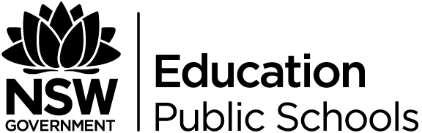 This document provides links to relevant NESA information to support the implementation of the ROSA. Information on the optional tests in literacy and numeracy and the optional website for creating an online portfolio follow.The following table provides links to information from NESA to support implementation of the ROSA:The following table provides links to information on the optional tests in literacy and numeracy and the optional website for creating an online portfolio:Aspect of the RoSANESA informationEligible students who leave school before receiving their Higher School Certificate (HSC) may receive the NSW Record of School Achievement (RoSA). The RoSA is a cumulative credential as it allows students to accumulate their academic results until they leave school. The RoSA records completed Stage 5 and Year 11 Stage 6 courses and grades, and participation in any uncompleted Stage 6 courses.Record of School Achievement (RoSA)ACE website including Eligibility for the ROSAACE 4001The following documents (where applicable) are issued by NESA to students when they leave school: the Record of School Achievementthe Profile of Student Achievement (for Life Skills courses)VET credentialsACE 4023ACE 4025Students who leave school prior to the completion of Year 10 do not meet the RoSA requirements and are not entitled to a printed Transcript of Study.ACE 4005ACE 5005School leavers at or after completion of Year 10ACE 5002ACE 4005Students achieving Life Skills outcomes who leave school prior to the completion of the HSCACE 5006Mandatory curriculum requirementsMandatory curriculum requirements – indicative timeMandatory 100 hours of language studyACE 4007ACE 4006ACE 4010Mandatory curriculum and additional elective studiesACE 4009Integrated study of combined coursesACE 4008Accelerated progression: procedureAccumulating courses towards the RoSAAcceleration in Stage 5 coursesAcceleration in Stage 6 coursesACE 8104ACE 4015ACE 4028ACE 8043Applying for credit transfer towards the RoSAACE 8107Changing coursesACE 4011RoSA credential based on Life Skills outcomes and contentACE 3001ACE 3002ACE 3003ACE 3008ACE 3009ACE 3011ACE 4011Curriculum study with an external provider or outside tutorACE 4012ACE 4013ACE 4014Student entries, confirmation and amendmentsACE 4003Students who leave or transfer or come from interstate, overseas or homes schoolingACE 4002ACE 4005ACE 5002ACE 4031ACE 4032School-based assessment Year 10School-based assessment Year 11ACE 4022ACE 8070Allocation and submission of grades:Stage 5 Year 10Stage 6 Year 11confidentiality of gradesappeals against grades
ACE 4033ACE 5003ACE 4027ACE 11010Stage 5 VET Courses, allocation and submission of units of competencyACE 4034Determining satisfactory course completionACE 4016ACE 3008Determining satisfactory school attendanceIt is a requirement for the award of the RoSA that students attend until the final day of Year 10ACE 4017ACE 4016ACE 4018Warnings of potential ‘N’ determinationsSee also Section 94, ‘Education Act 1990’ACE 4001ACE 4020Non-award of the RoSAACE 4030A student who is given an ‘N’ determination in a Stage 5 mandatory course will not be eligible for a RoSA at the end of Year 10ACE 4029Eligibility for the RoSA for students who were ineligible at the end of Year 10ACE 5001Eligibility requirements for entry into Year 11 coursesACE 8003OptionInformationThe up2now website allows students to create an online portfolio of their Results, Awards and Achievements, including extra-curricular activities. It is useful for Careers Advisers and other staff working with RoSA candidates and prospective employers of students with a RoSA.Register for up2nowOptional tests in literacy and numeracy:are available for students who intend to leave high school before completing their HSCallow students to provide evidence to employers or places of further learning of their literacy and numeracy skillsare reported separately from the RoSAare not a requirement for the award of the RoSA.ACE Literacy and numeracy testsFrom 2020, all Year 12 students in NSW must reach a minimum standard of literacy and numeracy by passing online tests to receive their HSC. This does not apply to students sitting the HSC in 2018 or 2019. Students who do not satisfy the standards for the HSC, including the literacy and numeracy standard, may receive the RoSA.Stronger HSC Standards